SWIMTASTICWe had a great time when the pool was on site and we are awaiting our certificates as our last day was assessment day.  It was so popular that the children are already asking when it is coming back.  We now have a new fundraising target which is to get our own so that we can have it available for the whole of the Summer term in 2022.  Please support our Friends of Marlfields’ events this year as it will help us meet this target.  Thank you.SNACKMay we please remind you that payments for snack are only monitored up to 10:00am on Mondays.  Any payments made after this time will result in your child not getting snack for that week and any payments made will be carried forward to the following week.MACMILLAN COFFEE MORNINGThank you to those wh your Macmillan Afternoon Tea “Alice in Wonderland” Bags and all deliveries will be complete today.  As always, we endeavour to raise as much money as possible for this charity and we have managed to raise £275 to send them this year.  Thank you again for your support, to Dolce for the lovely gingerbread biscuits, Mrs Barnes for the superb scones, Mrs Morgan, Mrs Milroy, Mrs Yoxall and Mrs Isherwood for the mammoth task of ensuring sandwiches and bags were packed full of the goodies.  Please remember to send a photo of you enjoying them to us at admin@marlfields.cheshire.sch.uk and we will try and get you into the Congleton Chronicle. The winning key holder will be notified next week.  Good Luck!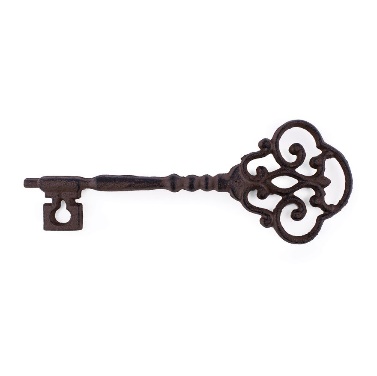 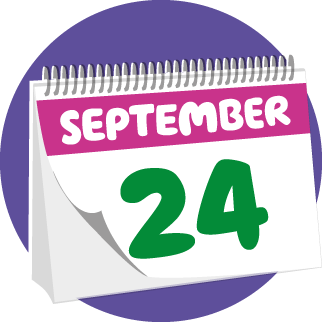 SCHOOL CLEANING MONDAY 20th SEPTEMBERThank you everyone for the support on Monday whilst we deep cleaned following the advice from the Public Health and infection control.  While we are £7000 lighter in our budget we still need support from you.  If your child is showing any of the many Covid-19 symptoms, please do not send him/her into school. Instead please arrange for them to have a PCR test to check if they are positive.  Once a negative result is received they will be allowed back into school when you have either emailed the result in to school, or shown the staff on the gate the confirmation of the result.   Lateral Flow Tests are free to collect from any chemist and it is also helpful if you and your family members could do these regularly, as we are getting reports that some who have tested positive on PCR tests showed no symptoms.CHESTER ZOOThere is a growing excitement in school for our visit to Chester Zoo next week.  Children will need to at school for 8.30am when our gates will be opened.  The children will alight straight onto the coaches and set off.  Your child will need waterproof clothing in case of rain and sturdy shoes as there is lots of walking to be done during the day.  They will also need their packed lunch with no glass bottles or fizzy drinks please.  If it could be in a disposable bag, it will save them carrying it around after lunch.  Thank you to the kind volunteer parents who have agreed to come with us as your help is needed in this continuing strange time we find ourselves living in.Please note that there will be no opportunity to go to any shop so please do not be tempted to send your child with any money on this trip.  Again any questions please just ask.  Thank youPE KITSWe are writing to remind you of our arrangements for PE kits as many rumours often are started.  Governors have agreed that if your child has a Marlfields PE tracksuit (available from DP Sports in Congleton) they are allowed to wear this on their class PE days.  If they do not have a school tracksuit, then their kit is to be brought into school in a bag. They come in uniform to change here in our now open changing rooms.  Again any questions, please do not hesitate to ask.  We need to remind you that general clothes and themed tracksuits are not allowed to be worn on PE days, as we have some children who are telling parents they can.  Your support in this matter would be gratefully appreciated.  Please also note that parents with children eligible for Free School Meals can get support with uniform, so just call us. Thank you.NEW ARRAGEMENTS FOR THE ENTRY ONTO SITE FROM THE TOP GATE AT WAGGS ROADAs you know we are trying to meet the guidance that schools are required to meet from the Government and the DFE. They have advised us to slowly return to normal as soon as we can, taking into account of the rising rate of COVID cases in Cheshire East.  Those parents and children using the top gate on Waggs Road are being asked to support us next week with a new routine, which we hope will help support getting you all back safely on site.  As you know once you enter the site, we have a duty of care to keep you all as safe as we can in this strange time.From Monday 27th September we will open the gate in the morning at 8.50 and parents will be invited to walk to the end of the path up to the Nursery playground in a one-way system identified by cones, leave their child with the staff on duty and then return out of the site along the identified route.  We ask that you observe social distancing and wear masks to support the community and handover.In the evening we will open the gates at 3.20pm and again ask you to come in observing social distancing in a line. At the end of the path your child, will be handed to you and then carry on out of the site following the one-way system.We hope this system will be a continuous moving line and while you may have to queue, it supports us in being able to bring you back onto the site safely.  Of course, it is reliant upon your support as parents as it may not run smoothly initially.  We will continue to improve the system as we move forward.  Please show patience towards the staff as the most important thing is to ensure all children are handed over safely to their adults.  We hope this new system alleviates the congestion we have been experiencing on Waggs Road.Please remember those classes using our other gates are asked to continue using the bottom gate on Waggs Road (EYFS1/2 & Year 1) those using the Westlands entrance (Years 4 & 6) to also continue to use this gate.OUR EXTRA CURRICULAR CLUBSWe hope next week to send out our offer of our extracurricular clubs this term next week.  Staff run the clubs at no cost to yourself in their own time and all we ask is that your child is committed to attending each week.  Watch out for the offer coming via email to you next week and return the forms to admin@marlfields.cheshire.sch.uk.  Once arranged we will let you know which clubs your child/children have been given place at.EASY FUNDRAISINGIt’s Good to GrowDo you shop at Morrisons?  They are supporting school with equipment if parents sign up to the app and donate their tokens gained to our school.  We then exchange for equipment which we can use in our allotment lessons.How it works: -Morrisons customers download the MyMorrisons app.They sign in or register to MyMorrisons and select the school they wish to collect for.Scan the app at the checkout or use online when shopping.For every £10 spent a Grow Token is donated to the school.Please if you shop at Morrisons help us to get lots of tokens to swop for equipment.  Thank you.Easy FundraisingPlease see below another excellent way to help us raise money towards our targets.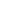 